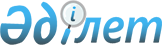 "Шымкент қаласында тұрғын үй сертификаттарының мөлшері мен оларды алушылар санаттарының тізбесін айқындау туралы" Шымкент қаласы мәслихатының 2019 жылғы 17 шілдедегі № 52/444-6с шешіміне өзгеріс енгізу туралыШымкент қаласы мәслихатының 2020 жылғы 14 қыркүйектегі № 69/631-6с шешiмi. Шымкент қаласының Әділет департаментінде 2020 жылғы 24 қыркүйекте № 129 болып тіркелді
      "Қазақстан Республикасындағы жергілікті мемлекеттік басқару және өзін-өзі басқару туралы" Қазақстан Республикасының 2001 жылғы 23 қаңтардағы Заңының 6-бабының 2-9-тармағына, "Тұрғын үй қатынастары туралы" Қазақстан Республикасының 1997 жылғы 16 сәуірдегі Заңының 14-1-бабының 2-тармағына, "Тұрғын үй сертификаттарын беру қағидаларын бекіту туралы" Қазақстан Республикасы Индустрия және инфрақұрылымдық даму министрінің 2019 жылғы 20 маусымдағы № 417 (Нормативтік құқықтық актілерді мемлекеттік тіркеудің тізілімінде № 18883 болып тіркелген) бұйрығына сәйкес, Шымкент қаласының мәслихаты ШЕШІМ ҚАБЫЛДАДЫ:
      1. "Шымкент қаласында тұрғын үй сертификаттарының мөлшері мен оларды алушылар санаттарының тізбесін айқындау туралы" Шымкент қаласы мәслихатының 2019 жылғы 17 шілдедегі № 52/444-6с (Нормативтік құқықтық актілерді мемлекеттік тіркеудің тізілімінде № 56 болып тіркелген, Қазақстан Республикасы нормативтік құқықтық актілердің эталондық бақылау банкінде 2019 жылғы 6 тамызда жарияланған) шешіміне мынадай өзгеріс енгізілсін:
      көрсетілген шешімнің қосымшасы осы шешімнің қосымшасына сәйкес жаңа редакцияда жазылсын.
      2. "Шымкент қаласы мәслихатының аппараты" мемлекеттік мекемесі Қазақстан Республикасының заңдамасында белгіленген тәртіппен:
      1) осы шешімді Шымкент қаласының Әділет департаментінде мемлекеттік тіркеуді;
      2) осы шешім мемлекеттік тіркелген күннен бастап күнтізбелік он күн ішінде оның көшірмесін ресми жариялау үшін Шымкент қаласында таралатын мерзімді баспасөз басылымдарына жіберуді;
      3) ресми жарияланған кейін осы шешімді Шымкент қаласы мәслихатының интернет-ресурсына орналастыруын қамтамасыз етсін.
      3. Осы шешім оның алғашқы ресми жарияланған күнінен кейін күнтізбелік он күн өткен соң қолданысқа енгізіледі. Шымкент қаласында тұрғын үй сертификаттарының мөлшері мен оларды алушылар санаттарының тізбесі 1-тарау. Тұрғын үй сертификатының мөлшері
      1. Тұрғын үй сертификатының сомасы әрбір алушы үшін 1 (бір) миллион теңгеге дейін бірыңғай мөлшерде айқындалады. 2-тарау. Тұрғын үй сертификаттарын алушылар санаты
      2. Тұрғын үй сертификаттарын алушылар санатына жататындар:
      1) "Тұрғын үй қатынастары туралы" Қазақстан Республикасының 1997 жылғы 16 сәуірдегі Заңының 68-бабының 3), 9) және 11) тармақшаларымен айқындалған тұрғын үйге мұқтаж азаматтар тізімінде тіркелген халықтың әлеуметтік жағынан осал топтары;
      2) Шымкент қаласының мемлекеттік мекемелері мен мемлекеттік кәсіпорындарының, денсаулық сақтау, білім беру, мәдениет, спорт саласының мамандары, құқық қорғау органдарының қызметкерлері және мемлекеттік қызметшілері.
					© 2012. Қазақстан Республикасы Әділет министрлігінің «Қазақстан Республикасының Заңнама және құқықтық ақпарат институты» ШЖҚ РМК
				
      Шымкент қаласы

      мәслихаты сессиясының төрайымы

Т. Султанова

      Шымкент қаласы

      мәслихатының хатшысы

Г. Ташкараев
Шымкент қаласы мәслихатының
2020 жылғы 14 қыркүйектегі
№ 69/631-6с шешіміне қосымшаШымкент қаласы мәслихатының
2019 жылғы 17 шілдедегі
№ 52/444-6с шешімімен бекітілген